SEMAKAN	00NO. ISU	01TARIKH KUATKUASA : 13/08/2021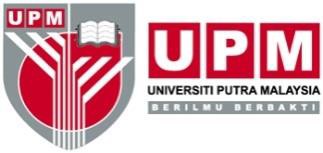 OPERASI PERKHIDMATAN SOKONGANPUSAT PEMBANGUNAN MAKLUMAT & KOMUNIKASIKod Dokumen :  IDEC/PEM/SS03SENARAI SEMAK PENGUJIAN DEPLOYMENT SISTEM APLIKASITARIKH PENGUJIANNAMA SISTEM APLIKASINAMA DNS SERVERBILPERKARACATATAN1.Penyediaan pangkalan data (Production)Pemindahan pangkalan data dan struktur tableSemak data yang dipindahkan (jika ada)Semak privileges, indexes, triggers, constraints, procedures, functions dan lain- lain.Lain-lain (jika ada)Nama pangkalan data :
 
 …………………………………  Port : ……………………… IP server pangkalan data :   
 ………………………………………2.Penyediaan kod sumberPemindahan kod sumber dari server SVN pembangunan ke server productionVersi Kod Sumber:............................3.Pengaktifan servis aplikasiAktifkan servis aplikasi.IP server aplikasi : 
 
………………………………………4.Pengujian aplikasiLaksanakan pengujian ke atas proses utama sistem.Rujuk skrip UAT5.Pengujian compatibility, security dan performanceLaksanakan pengujian ke atas keseluruhan sistem.Laporan Pengujian
* Sila lampirkanPENYELARAS PENGUJIANPENGURUS PROJEK PEMBANGUNANAPLIKASINama:Tarikh:Nama:Tarikh: